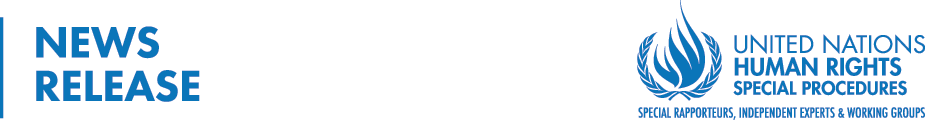 کارشناس سازمان ملل متحد در کابل می‌گوید: افغانستان بر سر دوراهی، با چالشهای حیاتی حقوق بشری مواجه است. کابل (26 می 2022) - ریچارد بنت، گزارشگر ویژه وضعیت حقوق بشر در افغانستان، امروز گفت که این کشور با چالش‌های جدی حقوق بشری مواجه است و از حاکمان بالفعل خواست تا راهی را انتخاب کنند که ثبات و آزادی را برای تمام افغانها به خصوص زنان به ارمغان آورد.بنت در پایان سفر 11 روزه خود به این کشور - اولین سفر از زمان ایجاد این مأموریت توسط شورای حقوق بشر - در یک کنفرانس خبری در کابل گفت که از فرصت دیدار با رهبران طالبان و اعضای جامعه مدنی به شمول زنان مدافع حقوق بشر، خبرنگاران، اقلیت‌ها، قربانیان نقض حقوق بشر، افراد دارای معلولیت و بخش قضایی استقبال نموده است.  وی اذعان کرد که حاکمان بالفعل امکان دسترسی به کل قلمرو و بازدید از مکان‌های حساس مانند مکاتب، شفاخانه‌ها و محابس، و تعهد حیاتی برای اطمینان از اینکه نظارت شفاف صورت بگیرد را فراهم کردند. 

بنت خاطرنشان کرد که درگیری‌های مسلحانه در بسیاری از مناطق این کشور متوقف شده و متعاقب آن از زمان تسلط طالبان، تلفات مربوط به درگیری کاهش یافته است. او گفت کمیسیونی که اخیراً برای بازگشت شخصیت‌های برجسته افغان ایجاد شده می‌تواند فرصتی برای گفت و گو و به طور بالقوه فرصتی برای تقویت حکومت فراهم کند. در حالی که اعطای عفو عمومی به مقامات دولت سابق و اعضای نیروهای امنیتی نیز می‌تواند اولین گام به سوی مصالحه باشد، او همچنان از گزارش‌ها در مورد کشتارهای فراقانونی و انتقام جویانه‌ی اعضای سابق نیروهای امنیتی و مقامات و تلاشی های خانه به خانه ابراز نگرانی کرد.  بنت نگرانی شدید خود را در مورد بحران انسانی و اقتصادی ابراز کرد و از جامعه بین‌المللی خواست که به فراهم نمودن حمایت‌های بشردوستانه ادامه دهد و توزیع عادلانه و با درنظر داشت جنسیت را تضمین کند، تطبیق  تحریم‌ها در ارائه خدمات عمومی اساسی مانعی ایجاد نکند و برای همه قابل دسترس باشد چرا که برای برخورداری از حقوق بشر ضروری است.او از بسیاری از سیاست‌ها و مقاصد حاکمان بالفعل برای کنترل مطلق که تاثیر تجمعی بر طیف گسترده‌ای از حقوق بشر دارد و جامعه‌ای را ایجاد می‌کند که با ترس اداره می‌شود، ابراز نگرانی کرد. و مشخصا حذف زنان از زندگی عمومی نیز نگران کننده است.بنت خاطرنشان کرد: تدابیری مانند تعلیق تعلیم دختران از مقطع متوسطه ، موانع شدید اشتغال، عدم امکان مشارکت سیاسی و عمومی، محدودیت در آزادی جا به جایی، آزادی تجمعات و گردهمایی و آزادی بیان، دستورها در مورد داشتن محرم (اعضای ذکور فامیل) برای خارج شدن از منزل، اجرای مقررات سختگیرانه حجاب و توصیه موکد به در خانه ماندن زنان ، همه اینها مطابق با الگوی تفکیک جنسیتی مطلق و به هدف حذف کردن زنان از جامعه است. این تدابیر و دستورها با تعهدات افغانستان که عضو چندین معاهدات حقوق بشری است، در تضاد است. با این وجود، زنان همچنان عزم خود را برای مشارکت یکسان در جامعه در همه سطوح، علیرغم مخالفتی که علیه آنها وجود دارد، نشان می‌دهند. من از حاکمان بالفعل می‌خواهم که فوراً سیاست‌ها و دستورالعمل‌هایی را که بر زنان تأثیر منفی می‌گذارد، لغو کنند و همچنین حقوق زنان و دختران را برای مشارکت برابر در آموزش، اشتغال و سایر جنبه‌های زندگی اجتماعی در اولویت قرار دهند.»بنت خواستار تحقیقات در مورد یک تعداد حملات بر عبادتگاه ها، مساجد و مکاتب در ولایات کابل، کندز و بلخ شد که گروه داعش-شاخه خراسان مسئولیت بعضی از آنها را بر عهده گرفته است. او گفت چنین حملاتی که به طور خاص اعضای جوامع هزاره، شیعه و صوفی را هدف قرار می دهند، ماهیتشان به طور فزاینده‌ای سیستماتیک میشود و عناصری از یک سیاست سازمانی را بازتاب می‌دهد، بنابراین نشانه‌هایی از جنایات علیه بشریت را به همراه دارد.وی همچنان نگرانی خود را در مورد ادعاهایی که ضرورت به تحقیق دارد، ابراز کرد، ادعاهایی مبنی بر اینکه افراد ملکی در معرض نقض قوانین بین المللی حقوق بشر و حقوق بشردوستانه بین المللی از جمله دستگیری‌های خودسرانه، قتل‌های فراقانونی، شکنجه و بیجاشدن اجباری در پنجشیر و سایر ولایات شمالی قرار گرفته اند و درگیریهای بین نیروهای امنیتی بالفعل و مبارزان وابسته به جبهه مقاومت ملی که اخیر مشاهده شده است. بنت خاطرنشان کرد که تعداد زیاد گزارش‌ها از هراس افکنی، آزار و اذیت، حملات، دستگیری و در برخی موارد قتل یا ناپدید شدن خبر‌نگاران، ثارنوالان و قضات صرفا به خاطر انجام وظایفشان و همچنین از جامعه مدنی به خاطر استفاده از حقوق خود برای تجمعات و گردهمایی‌های مسالمت‌آمیز، نگرانی جدی است. او گفت که داشتن  جامعه مدنی و آزادی رسانه ها برای یک جامعه صلح آمیز که در آن حقوق بشر رعایت می شود، حیاتی است.او گفت: «افغانستان با چالش‌های متعدد حقوق بشری مواجه است که تأثیر شدیدی بر مردم دارد. "حاکمان بالفعل از اقرار به  تعداد زیاد و شدت سوء استفاده‌ها که بسیاری از آنها به نام خودشان صورت میگیرد، و اجرای مسئولیت خود برای رسیدگی به سوء استفاده‌ها و محافظت از مردم ناکام مانده‌اند." بنت از مقامات می‌خواهد که چالش‌های حقوق بشری که با آن روبرو هستند را بپذیرند و شکاف بین گفتار و کردارشان را از بین ببرند. «طالبان در یک دوراهی ایستاده اند، که یا جامعه باثبات‌تر، و مکانی می‌شود که هر افغان در آن از آزادی و حقوق بشر برخوردار باشد، یا به طور فزاینده‌ای محدود خواهد شد.» بنت خاطرنشان کرد:«اگر معیارهایی مانند گشایش فوری مکاتب متوسطه برای دختران، ایجاد یک دولت فراگیرکه واقعاً از هر بخش از جامعه افغانستان نمایندگی کند، و فراهم کردن بستری برای گفتگو و راه‌حل‌هایی برای رفع نارضایتی‌ها ، میتواند خطرات بی‌ثباتی و رنج بیشتر در افغانستان را کاهش دهد. »اولین گزارش گزارشگر ویژه به جلسه سپتامبر شورای حقوق بشر ارائه خواهد شد.    پایانریچارد بنت (نیوزیلند) در تاریخ 1 اپریل 2022 توسط شورای حقوق بشر سازمان ملل متحد به عنوان گزارشگر ویژه در مورد وضعیت حقوق بشر در افغانستان منصوب شد. وی رسماً وظیفه خود را در 1 می 2022 آغاز کرد. 
گزارشگران ویژه بخشی از آنچه به عنوان پروسیجرهای ویژه شورای حقوق بشر شناخته می شود، هستند. پروسیجرهای ویژه،  به عنوان بزرگترین نهاد کارشناسان مستقل در سیستم حقوق بشر سازمان ملل متحد، نام کلی مکانیزم‌های مستقل حقیقت‌یابی و نظارت شورا هستند. دارندگان مأموریت پروسیجرهای ویژه، کارشناسان مستقل حقوق بشر هستند که توسط شورای حقوق بشر برای رسیدگی به موقعیت‌های خاص کشور یا موضوعات ریشه‌ای در تمام نقاط جهان منصوب می‌شوند. گزارشگران ویژه کارکنان سازمان ملل نیستند و از هر دولت یا سازمانی مستقل هستند. آنها به صورت فردی خدمت می کنند و در ازای کار خود حقوقی دریافت نمی‌کنند.برای اطلاعات بیشتر این وبسایت را ببینید.  Special Rapporteur’s webpageبرای اطلاعات بیشتر و درخواست رسانه لطفا تماس بگیرید:
 Naveed Ahmad (naved.ahmad@un.org) and Karin Friedrich (may.friedrich@un.org). Save translationبرای سؤالات رسانه ای مرتبط با دیگر کارشناسان مستقل سازمان ملل، لطفاً با جرمی لارنس، واحد رسانه حقوق بشر سازمان ملل تماس بگیرید. (+41 22 917 9383/jeremy.laurence@un.org).